WINTER IN TRENTINO VOL MET SPORTIEVE EVENEMENTEN
Al jarenlang is Trentino het decor van vele grote (inter)nationale wintersport-evenementen en kampioenschappen. In het skiseizoen van 2017-2018 staan onder andere de World Cup slalom, La Ciaspolada, Tour de Ski en Marcialonga gepland.Snowboard World Cup – 14 december 2017, Passo Carezza Op donderdag 14 december is Val di Fassa host voor de Snowboard World Cup competitie. De beste internationale snowboarders gaan de competitie aan op de zonnige Pra dei Tori piste bij Passo Carezza. Er vinden twee grote parallele heren en vrouwen slalom tijdracesplaats. Tevens is er divers entertainment. Alpine Ski Europe Cup 18 december 2017, Val di Fassa – Heren 14/15 december 2017, Paganella – Vrouwen Op maandag 18 december is het Aloch Ski stadion in Pozza di Fassa het podium voor de Men’s European Cup 3Tre. Skiërs gaan de strijd aan in een speciale slalom wedstrijd. Op 14 en 15 december zal de Olimpionica 2 piste bij Paganella het podium zijn voor de grote en speciale slalom competities voor de vrouwen. World Cup slalom - 22 december 2017De verlichtte Worldcuppiste 3-Tre in Madonna di Campiglio staat garant voor spectaculaire afdalingen in de avonduren. Sinds 2015 heeft dit evenement een vaste plek op de Internationale Ski Federatie (FIS) wedstrijdkalender gekregen. Gedurende het evenement zijn er ook veel feesten en optredens die het geheel tot een sociaal gebeuren maakt. Het grote 3-Tre feest begint vanaf 21.30 en het hele dorp viert het mee.La Ciaspolada – 6 januari 2018In 2018 vindt de 45e editie van de Ciaspolada plaats, het populaire Italiaanse evenement dat volledig in het teken van sneeuwschoenwandelen staat. Jaarlijks melden meer dan zesduizend wedstrijdlopers en amateurs zich aan de start in Alta Val di Non. Het evenement geldt als de belangrijkste Europese ontmoeting voor liefhebbers van sneeuwschoenwandelen. Het parcours bestaat uit een 7 kilometer lange piste die zich door het besneeuwde landschap en de charmante dorpjes van Val di Non naar de eindmeet in Fondo slingert. Tour de Ski – 6&7 januari 2018Atleten meten zich tijdens opeenvolgende races in de klassieke en vrije stijl en op diverse onderdelen; de lange afstand, achtervolging en sprint. Op zaterdag 6 en zondag 7 januari doet deze wedstrijd Val di Fiemme aan voor de laatste twee races in de Tour de Ski 2018. Strijdtoneel is het langlaufstadion Lago di Tesaro, en de beroemde Final Climb op de Olimpia piste in Alpe Cermis. Op zaterdag vindt de massastart voor de vrouwen (10 km) en de mannen (15 km) plaats en op zondag de achtervolging. Wie worden de opvolgers van de Italiaanse Alex Baldaccini en Isabella Morlinien mogen zich in Trentino tot winnaars van de Tour de Ski 2018 laten kronen? Gecombineerde World NordicCup – 12/14 januari 2018, Val di FiemmeVan 12 tot 14 januari vindt er in Val di Fiemme de NordicCombined World Cup plaats. Bij dit event zullen de beste sporters uit deze klasse aanwezig zijn. Drie jaar geleden werden de World Championships gehouden in Val di Fiemme. De wedstrijden worden gehouden in het Predazzo’s Jump Stadium en het Lago di Tesero’s langlauf stadion. Marcialonga – 28 januari 2018Al sinds 1971 is langlaufparadijs Trentino het decor van de Marcialonga, de belangrijkste langlaufwedstrijd op de Italiaanse kalender. Het 70 kilometer lange parcours van de race loopt door Val di Fiemme en Val di Fassa met start in Moena en finish in Cavalese. Er is ook een kortere versie van 45 kilometer die in Predazzo finisht. Voor een reis terug in de tijd kan men al een dag eerder terecht. Op vintage langlaufski’s en bijbehorende kleding kunnen deelnemers van Lago di Tesero naar Predazzo skiën tijdens een 11 kilometer lange, feestelijke ode aan weleer. 
De Sportiva Epic Ski Tour – 8/11 maart 2018Dit nieuwedriedaagse event is gewijd aan liefhebbers van toerskiën. Bedacht door Jürg Capol, marketing directeur van de Fise en bedenker van Tour de Ski. World Cup Toerskiën “Ski Alp Race Dolomiti di Brenta” – 7/8 april 2018, Madonna di Campiglio Op 7 en 8 april wacht een sportieve uitdaging voor de beste internationale sporters aan de voet van de Brenta Dolomieten boven de Madonna di Campiglio. Meer informatie: visittrentino.info/sports-eventsTrento, oktober 2017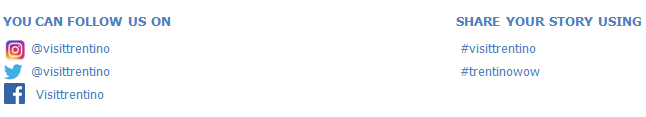 